Математическая грамотность.     Учащиеся 5-6 классов могут соответствовать 1-2 уровню функциональнойграмотности. В 7-м классе работа по овладению функциональной грамотностьюпродолжается: изучаются тексты разных типов и стилей, особое вниманиеуделяется текстам публицистического стиля. Задания к упражнениямусложняются: развивать умение графической культуры, работы со свойствами функции,диаграммами и графиками; умение читать свойства функций по графикам,формулировать признаки и их чтение; развивать умение геометрической грамотности, понимание свойствгеометрических фигур, анализировать данные задач; формировать умение пространственного воображения; формировать умение работы с таблицами, соотносить данные по тексту; формировать умение работы с научно-популярными текстами, находить вних новую информацию и анализировать ее, умение работать с кейсами вгруппах; формировать умение интерпретировать знания, полученные из несколькихисточников, строить свои рассуждения, опираясь на полученные знания.В 8 классе учащиеся продолжают работу по отработки данных навыков. Онимогут достичь уровней 3-5 функциональной грамотности, продолжаявыбранную деятельность: демонстрировать навыки четко описывать предлагаемую структурузадания, работать по схеме (алгоритму), добавляя условия некоторыхограничений; уметь разбирать более сложные ситуации по конкретным алгоритмам; демонстрировать умения аргументировать свои высказывания, выстраиватьрассуждения по теме задания, приводить доводы и задавать вопросыоппонентам.Учащиеся 9-10 классов совершенствуют навыки функциональной грамотности,соответствуя 6-7 ее уровням:  демонстрировать навыки разрабатывать сложные модели реальныхситуаций, умение работать с кейсами в группах; уметь аргументировано высказывать свои суждения, составлять задания потексту, задавать вопросы оппонентам; уметь работать со сложными научными текстами, выделять из нихосновную идею и применять знания на практике.Одно из ведущих мест в «математической грамотности» отводится учебнойзадаче. Термин «учебная задача» - в широком понимании - это то, чтовыдвигается самим учеником для выполнения в процессе обучения впознавательных целях. Учебная задача часто рождается из проблемнойситуации, когда незнание сталкивается с чем-то новым, неизвестным, норешение учебной задачи состоит не в нахождении конкретного выхода, а вотыскании общего способа действия, принципа решения целого классааналогичных задач. Учебная задача решается школьниками путем выполненияопределенных действий: знаю – не знаю – хочу узнать.Типы учебных задач: задания, в которых имеются лишние данные; задания с противоречивыми данными; задания, в которых данных недостаточно для решения; многовариативные задания (имеют несколько вариантов решения).Задача учителя по формированию новых компетенций при работе с учащимисяпредполагает работу применения новых знаний, нового способа повыработанному алгоритму. Для этого учитель предлагает подросткам решитьситуационные, практико-ориентированные задания, задачи открытого типа.Типы задач: Предметные задачи: в условии описывается предметная ситуация, длярешения которой требуется установление и использование знаний конкретногоучебного предмета, изучаемых на разных этапах и в разных его разделах; в ходеанализа условия необходимо «считать информацию», представленную в разныхформах, сконструировать способ решения.  Межпредметные задачи: в условии описана ситуация на языке одной изпредметных областей с явным или неявным использованием языка другойпредметной области. Для решения нужно применять знания изсоответствующих областей; требуется исследование условия с точки зрениявыделенных предметных областей, а также поиск недостающих данных, причемрешение и ответ могут зависеть от исходных данных, выбранных (найденных)самими обучающимися. Практико-ориентированные задачи: в условии описана такая ситуация, скоторой подросток встречается в повседневной своей жизненной практике. Длярешения задачи нужно мобилизовать не только теоретические знания изконкретной или разных предметных областей, но и применить знания,приобретенные из повседневного опыта самого обучающегося. Данные в задачедолжны быть взяты из реальной действительности. Ситуационные задачи: не связаны с непосредственным повседневнымопытом обучающегося, но они помогают обучающимся увидеть и понять, как игде могут быть полезны ему в будущем знания из различных предметныхобластей. Решение ситуационных задач стимулирует развитие познавательноймотивации обучающихся, формируют способы переноса знания в широкийсоциально-культурный контекст. Ученица шестого класса Лена большая поклонница цирка. Лена пообещала родителям получить пятерку в четверти по математике. В этом случае ее возьмут с собой на представление цирка дю Солей. Всю четверть шестиклассница следит за ситуацией в школьномпортале и пытается предугадать свою оценку за четверть.Задача 1.Лена очень хочет получить пятерку в четверти. Она знает, что Ольга Петровна, учитель математики, выставляет в четверти «5», если средний балл не меньше 4,6. На данныймомент у Лены средний балл 4,5 и стоит 8 оценок.Вопрос 1. Сегодня за ответ на уроке Лена получила 5. Поможет ли ей это получить пятерку вчетверти? Лене не терпится это узнать.Ответ: оценка «5» не получается.Вопрос 2. Сколько еще пятерок надо получить Лене, чтобы исправить ситуацию?Ответ: Надо получить еще одну пятерку.Вопрос 3. Будет ли у Лены «5» в четверти, если она получит 5 и 4?Ответ: В четверти получается четыре.Задача 2.В разделе «Приложения» школьного портала в сервисе «Физикон» Оля выполняла тематические тесты по физике, которые оцениваются по 100-балльной шкале. За четыре тестаОля набрала по 60 баллов, и 80 баллов за пятый тест.Вопрос 1. Сколько баллов в среднем набрала Оля за тест?Ответ: 64 балла.Вопрос 2. Какую итоговую оценку по теме получит Оля в журнал, если она определяется условием:«2» – средний балл менее 50.«3» – средний балл от 50 включительно до 70.«4» – средний балл от 70 включительно до 90.«5» – средний балл от 90 включительно до 100.Ответ: 3 балла.Лена нашла в школьном портале инструкцию для средневзвешенного балла и задумалась, а может это более удачный алгоритм для получения высоких оценок.ЗАДАНИЕ 2Вопрос 1. Заполните следующую таблицу в соответствии с планом 3 этажа.НазваниепавильонаКафе ИгроваякомнатаМастерспорт ОбувьномерВопрос 2. Вычислите площадь пола в кафе, ответ дайте в квадратных метрах.Вопрос 3. Сколько упаковок ламината необходимо приобрести Стогову Артему, чтобы покрыть весь пол в кафе?Вопрос 4. Какую сумму придется заплатить Стогову Артему за ламинат, чтобы покрыть весьпол в кафе? Ламинат продается в упаковках.Вопрос 5. Какую плитку выгоднее приобрести Стогову Артему, чтобы покрыть весь пол вкафе? Плитка продается в упаковках. В ответ напишите стоимость самого дешевого варианта.Вопрос 6. Вычислите разницу между стоимостью ламината и стоимостью выбранной плиткой для ремонта пола.Вопрос 7. Артем планирует взять кредит в банке на ремонт пола в кафе и выплатить его втечение года. Условия кредитования приведены в таблице 3. Найдите какую сумму долженбудет вернуть Артем банку через год, если выберет самый дешевой ремонт пола. Ответ дайтев рублях.Вопрос 8. Какую сумму необходимо откладывать Артему ежемесячно в течение года, чтобыпогасить кредит через год? Ответ дайте в рублях, в случае необходимости округлите значение до сотых. (Суммы кредитования и возврата определены в предыдущих пунктах).Задания для 7-8 классов. Задача 1. Семья состоит из четырёх человек, мама и сын заболели. Надо купить лекарство, чтобы вылечить указанных членов семьи, но лечение необходимо проводить всем членам семьи. Прежде чем купить выписанное врачом лекарство, надо прочитать инструкцию. Если противопоказания не принесут вред здоровью членам семьи, то нужно просчитать сколько упаковок данного лекарства нужно купить в аптеке. Для этого нужно знать вес членов семьи. Мама весит 75,8 кг, папа 86,3 кг, бабушка 85,6 кг, а малыш весит 8,5 кг. Сколько нужно купить упаковок на всю семью, если курс лечения составляет 2 дня?Задача 2. «Ибупрофен».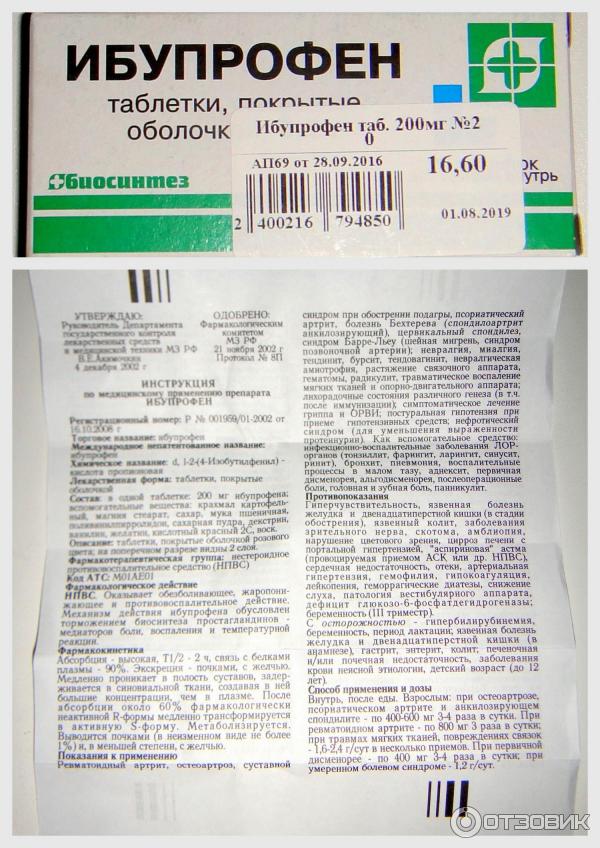 Семья состоит из четырёх человек, мама и сын заболели. Надо купитьлекарство, чтобы вылечить указанных членов семьи, но лечение необходимопроводить всем членам семьи. Прежде чем купить выписанное врачомлекарство, надо прочитать инструкцию. Если противопоказания не принесут вред здоровью членам семьи, то нужно просчитать сколько упаковок данноголекарства нужно купить в аптеке. Для этого нужно знать вес членов семьи.Мама весит 65,8 кг, папа 96,3 кг, бабушка 85,6 кг, а малыш весит 9,5 кг.А) Сколько нужно купить упаковок на всю семью, если курс лечения составляет4 дня,Б) Сделайте расчет, если ребенок не хочет принимать таблетки?В) Какую сумму нужно потратить на покупку лекарства?Г) Какую сумму нужно потратить на покупку лекарства, если в аптеке акция:при покупке двух упаковок таблеток на вторую 15% скидки.Ибупрофен Табл, 400 млг 30 шт 82 руб СербияИбупрофен Табл, 200 млг 50 шт 33 руб БеларусьИбупрофен Суспензия 100 мл 82 руб РоссияИбупрофен,апельсиноваяСуспензия 100 мл 101 руб РоссияИбупрофендля детейСуппозитории 10 шт 90 руб Россия